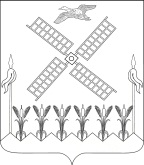 АДМИНИСТРАЦИЯКОПАНСКОГО СЕЛЬСКОГО ПОСЕЛЕНИЯ ЕЙСКОГО РАЙОНАП О С Т А Н О В Л Е Н И Ест-ца  КопанскаяОб осуществлении муниципального контроля за сохранностью автомобильных дорог местного значения в границах населенного пункта Копанского сельского поселения Ейского районаВ соответствии с Земельным кодексом Российской Федерации, Федеральным законом от 06 октября . N 131-ФЗ “Об общих принципах организации местного самоуправления в Российской Федерации”; Федеральным законом от 08 ноября . № 257-ФЗ «Об автомобильных дорогах и о дорожной деятельности в Российской Федерации и о внесении изменений в отдельные законодательные акты Российской Федерации», Уставом Копанского  сельского поселения Ейского района и  в целях осуществления муниципального контроля за сохранностью автомобильных дорог местного значения в границах населенного  пункта Копанского сельского поселения Ейского района п о с т а н о в л я ю:1 Утвердить Положение о муниципальном контроле за сохранностью автомобильных дорог местного значения в границах населенного пункта Копанского  сельского поселения Ейского района (приложение).  2 Назначить лицом, осуществляющим муниципальный контроль за сохранностью автомобильных дорог местного значения в границах населенного пункта Копанского   сельского поселения Ейского района  специалиста 2 категории  администрации Копанского  сельского поселения Ейского района Е.А. Краскову.3 Общему отделу администрации  Копанского  сельского поселения Ейского района  (Скляренко):1) обнародовать настоящее постановление в специально установленных местах, в соответствии с Порядком опубликования (обнародования) муниципальных правовых актов, затрагивающих права, свободы и обязанности человека и гражданина;2) разместить настоящее постановление в сети Интернет на официальном сайте  администрации Копанского сельского поселения Ейского района.4.Контроль за выполнением настоящего постановления оставляю за собой.5.Постановление вступает в силу со дня его официального обнародования.Глава Копанского  сельского поселенияЕйского района                                                                                      И.Н. Диденко                                                                   ПРИЛОЖЕНИЕ                                                                 УТВЕРЖДЕНО                                                               постановлением администрации                                            		Копанского  сельского поселения Ейского района                                                            от 13.09.2017 г. №  122ПОЛОЖЕНИЕо муниципальном контроле за сохранностью автомобильных дорог местного значения в границах населенного пункта  Копанского  сельского поселения Ейского района
                                                  1. Общие положения 
             1.1. Муниципальный контроль за  сохранностью автомобильных дорог местного значения в границах населенного пункта на территории Копанского сельского поселения Ейского района (далее – муниципальный контроль) осуществляется в соответствии:   -С Земельным кодексом Российской Федерации; - Федеральным законом от 6 октября . N 131-ФЗ “Об общих принципах организации местного самоуправления в Российской Федерации”; - Федеральным законом от 2 мая . N 59-ФЗ “О порядке рассмотрения обращений граждан Российской Федерации”;- Федеральным законом от 26 декабря . N 294-ФЗ “О защите прав юридических лиц и индивидуальных предпринимателей при осуществлении государственного контроля (надзора) и муниципального контроля”; - Федеральным законом от 08 ноября 2007 г. № 257-ФЗ «Об автомобильных дорогах и о дорожной деятельности в Российской Федерации и о внесении изменений в отдельные законодательные акты Российской Федерации»;  - настоящим постановлением.             1.2. Объектом муниципального контроля за сохранностью автомобильных дорог местного значения являются все автомобильные дороги общего и не общего пользования в границах населенного  пункта Копанского  сельского поселения Ейского района, кроме автомобильных дорог федерального, регионального или межмуниципального значения, частных автомобильных дорог.               1.3 Муниципального контроль за сохранностью автомобильных дорог местного значения распространяется на здания, сооружения и иные объекты дорожного сервиса, расположенные на придорожных полосах автомобильных 2дорогах местного значения, рекламные конструкции, расположенные в полосах отвода и придорожных полосах автомобильных дорог, полосы отвода и придорожные полосы, автомобильных дорог местного значения. 1.4. Муниципальный контроль за сохранностью автомобильных дорог местного значения на территории Копанского сельского поселения Ейского района осуществляется администрацией Копанского  сельского поселения Ейского района.2. Цель и задачи муниципального контроляза сохранностью автомобильных дорог местного значения2.1. Целью муниципального контроля за сохранностью автомобильных дорог местного значения является обеспечение соблюдения законодательства об автомобильных дорогах и о дорожной деятельности. 
           2.2. Основными задачами муниципального контроля за сохранностью автомобильных дорог местного значения являются: 
           а) проверка соблюдения требований технических условий по размещению объектов, предназначенных для осуществления дорожной деятельности, объектов дорожного сервиса, рекламных конструкций и других объектов в полосе отвода и придорожной полосе автомобильных дорог местного значения; б) проверка соблюдения пользователями автомобильных дорог, лицами, осуществляющими деятельность в пределах полос отвода и придорожных полос, правил использования полос отвода и придорожных полос, а также обязанностей при использовании автомобильных дорог местного значения в части недопущения повреждения автомобильных дорог и их элементов; 
3. Формы осуществления муниципального контроляза сохранностью автомобильных дорог местного значения3.1. Проведение муниципального контроля за сохранностью автомобильных дорог местного значения осуществляется в форме плановых и внеплановых проверок в порядке и с соблюдением процедур установленных Федеральным законом от 26 декабря 2008 г. № 294-ФЗ «О защите прав юридических лиц и индивидуальных предпринимателей при осуществлении государственного контроля (надзора) и муниципального контроля».  3.2. Плановые проверки проводятся на основании ежегодного плана проверок, утверждаемого руководителем уполномоченного органа местного самоуправления. 
             3.2.1 В ежегодных планах проведения плановых проверок указываются следующие сведения:  1) наименования юридических лиц, фамилии, имена, отчества граждан и индивидуальных предпринимателей, деятельность которых подлежит плановым проверкам;  2) цель и основание проведения каждой плановой проверки; 3) дата и сроки проведения каждой плановой проверки;  4) наименование органа муниципального контроля, осуществляющего плановую проверку.  3.2.2 Проверка проводится на основании правового акта уполномоченного органа местного самоуправления.  Проверка может проводиться только должностным лицом или должностными лицами, которые указаны в правовом акте уполномоченного органа местного самоуправления. 
             3.2.3 По результатам проверки оформляется акт проверки соблюдения законодательства с соблюдением требований установленных Федеральным законом 26 декабря 2008 г. № 294-ФЗ «О защите прав юридических лиц и индивидуальных предпринимателей при осуществлении государственного контроля (надзора) и муниципального контроля».  3.2.4 В случае обнаружения в результате проверки нарушения законодательства об автомобильных дорогах и о дорожной деятельности правонарушения с целью его ликвидации (устранения) и привлечения нарушителя к административной ответственности акт проверки направляется на рассмотрение в государственный орган или должностному лицу, которые уполномочены рассматривать дело об административном правонарушении, в сроки, установленные законодательством РФ. К акту проверки (в зависимости от вида нарушения) могут прилагаться протоколы отбора образцов продукции, проб обследования объектов окружающей среды и объектов производственной среды, протоколы или заключения проведенных исследований, испытаний и экспертиз, объяснения работников юридического лица, работников индивидуального предпринимателя, на которых возлагается ответственность за нарушение обязательных требований или требований, установленных муниципальными правовыми актами, предписания об устранении выявленных нарушений и иные связанные с результатами проверки документы или их копии.
           3.2.5 При обнаружении факта причинения вреда автомобильным дорогам местного значения, объектам дорожного сервиса, находящимся в собственности Копанского  сельского поселения Ейского района, уполномоченный орган  местного самоуправления обращается в суд с требованием о возмещении вреда. 3.3. Внеплановые проверки проводятся в случае:1) Истечения срока исполнения ранее выданного предписания об устранении выявленного нарушения требований, установленных муниципальными правовыми актами, допущенного юридическими лицами, индивидуальными предпринимателями и гражданами при осуществлении ими деятельности в сфере использования автомобильных дорог местного значения, в том числе истечение срока исполнения требований, установленных муниципальными правовыми актами, принятыми в отношении конкретных лиц (предписывающими распоряжениями, постановлениями Копанского  сельского поселения);Поступления обращений и заявлений граждан, в том числе  индивидуальных предпринимателей, юридических лиц информации от органов государственной власти, органов местного самоуправления, из средств массовой информации о следующих фактах:а) возникновение угрозы причинения вреда жизни, здоровью граждан, вреда животным, растениям, окружающей среде, объектам культурного наследия (памятникам истории и культуры) народов Российской Федерации, безопасности государства, а также угрозы чрезвычайных ситуаций природного и техногенного характера;б) причинение вреда жизни, здоровью граждан, вреда животным, растениям, окружающей среде, объектам культурного наследия (памятникам истории и культуры) народов Российской Федерации, безопасности государства, а также возникновение чрезвычайных ситуаций природного и техногенного характера;в) получение от органов государственной власти, органов местного самоуправления, организаций и граждан сведений, свидетельствующих о несоблюдении гражданами, осуществляющими деятельность в сфере использования автомобильных дорог местного значения, требований, установленных муниципальными правовыми актами. Обращения и заявления, не позволяющие установить лицо, обратившееся в администрацию Копанского  сельского поселения, не могут служить основанием для проведения внеплановой проверки.3.4. Если основанием для проведения внеплановой выездной проверки являются подпункты 2а, 2б пункта 3.3. настоящего положения администрация Копанского  сельского поселения вправе приступить к проведению внеплановой выездной проверки незамедлительно.3.5 Внеплановые проверки проводятся в соответствии с пунктами 3.2.2-3.2.5 настоящего положения.4. Полномочия должностных лиц, осуществляющихмуниципальный контроль за сохранностью автомобильныхдорог местного значения           4.1. Должностные лица уполномоченного органа местного самоуправления, осуществляющие муниципальный контроль за сохранностью автомобильных дорог местного значения в пределах предоставленных полномочий имеют право: а) пресекать и предотвращать нарушения законодательства об автомобильных дорогах и о дорожной деятельности в установленном порядке; 
             б) осуществлять проверки соблюдения законодательства об автомобильных дорогах и о дорожной деятельности; 
            в) составлять по результатам проверок акты и представлять их для ознакомления гражданам, юридическим лицам, индивидуальным предпринимателям,	  являющимися	    владельцами, 	  пользователями автомобильной дороги местного значения, объектами дорожного сервиса; 
            г) давать предложения об устранении выявленных в результате проверок нарушений законодательства об автомобильных дорогах и о дорожной деятельности;д) предъявлять гражданам, юридическим лицам, индивидуальным предпринимателям требования об устранении выявленных в результате проверок нарушений; е) получать от юридических лиц, граждан, индивидуальных предпринимателей сведения и материалы о состоянии автомобильных дорог местного значения, объектов дорожного сервиса, в том числе документы, удостоверяющие право на различные формы владения и/или пользования, иные сведения и документы, необходимые для осуществления муниципального контроля;ж) посещать в порядке, установленном законодательством, автомобильные дороги местного значения, объекты дорожного сервиса, в отношении которых осуществляется муниципальный контроль, расположенные на них здания и сооружения;з) обращаться в органы внутренних дел за содействием в предотвращении или пресечении действий, являющихся нарушением законодательства об автомобильных дорогах и о дорожной деятельности и иных нормативных правовых актов либо препятствующих осуществлению муниципального контроля, а также в установлении личности граждан, в чьих действиях имеются явные признаки нарушения законодательства об автомобильных дорогах и о дорожной деятельности;и) осуществлять иные предусмотренные действующим законодательством права. 4.2. Препятствование осуществлению полномочий должностных лиц уполномоченного органа местного самоуправления при проведении ими муниципального контроля за сохранностью автомобильных дорог местного значения влечет установленную законодательством РФ ответственность. 4.3. Должностные лица уполномоченного органа местного самоуправления, осуществляющие муниципальный контроль за сохранностью автомобильных дорог местного значения, составляют отчетность о своей деятельности, обеспечивают достоверность составляемых отчетов, которые предоставляют в установленные сроки в предусмотренные законодательством РФ органы.5. Обязанности должностных лиц, осуществляющихмуниципальный контроль за сохранностью автомобильныхдорог местного значения5.1. Должностные лица уполномоченного органа местного самоуправления, осуществляющие муниципальный контроль за сохранностью автомобильных дорог местного  значения,  при   проведении   мероприятий   по  контролю обязаны:а)  руководствоваться    законодательством    Российской   Федерации, Уставом Копанского  сельского поселения Ейского район, настоящим Положением и иными муниципальными правовыми актами;б) соблюдать действующее законодательство, права и законные интересы юридических лиц, граждан и индивидуальных предпринимателей; в) принимать меры по предотвращению и устранению последствий выявленных нарушений законодательства об автомобильных дорогах и о дорожной деятельности в установленном порядке;г) проводить профилактическую работу по устранению причин и обстоятельств, способствующих совершению правонарушений в области законодательства об автомобильных дорогах и о дорожной деятельности. 5.2. При осуществлении муниципального контроля за сохранностью автомобильных дорог местного значения должностные лица уполномоченного органа местного самоуправления несут в установленном действующим законодательством и настоящим Положением ответственность за: а) несоблюдение требований законодательства при исполнении служебных обязанностей; б) несоблюдение установленного порядка осуществления муниципального контроля за сохранностью автомобильных дорог местного значения; в) непринятие мер по предотвращению и устранению последствий выявленных нарушений законодательства об автомобильных дорогах и о дорожной деятельности; г) объективность и достоверность материалов проводимых проверок.6. Права и обязанности юридических, физических лиц, индивидуальных предпринимателей, в отношении которых проводятся мероприятия по сохранности автомобильных дорог местного значения 6.1. Юридические лица, индивидуальные предприниматели, в отношении которых проводятся мероприятия по сохранности автомобильных дорог местного значения, обязаны обеспечивать должностным лицам органов муниципального дорожного контроля доступ на территорию дорог и представить документацию, необходимую для проведения проверки.6.2. При проведении проверок юридические лица обязаны обеспечить присутствие руководителей, иных должностных лиц или уполномоченных представителей юридических лиц; индивидуальные предприниматели обязаны присутствовать или обеспечить присутствие уполномоченных представителей, ответственных за организацию и проведение мероприятий по выполнению обязательных требований и требований, установленных муниципальными правовыми актами сельского поселения.6.3. Права юридических лиц, индивидуальных предпринимателей при проведении муниципального дорожного контроля гарантируются в соответствии с федеральным законодательством.Начальник общего отдела                                                    Л.В. Скляренко  от           13.09.2017                                                                      №             122